ПРОЕКТ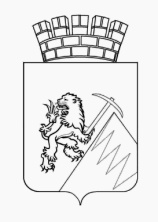 РЕШЕНИЕГУБАХИНСКОЙ  ГОРОДСКОЙ  ДУМЫII СОЗЫВА        01.03.2018 г.                                                                   №Руководствуясь Федеральным законом от 06.10.2003 г. № 131-ФЗ «Об общих принципах организации местного самоуправления в Российской Федерации», рассмотрев протест прокурора города Губахи от 16.02.2018 г. № 2-20-37-2018 на ст.24 Устава Губахинского городского округа, Губахинская городская Дума РЕШАЕТ:Протест прокурора города Губахи удовлетворить.Комитету Губахинской городской Думы по инфраструктуре и ЖКХ в срок до 01.06.2018 года подготовить проект решения Губахинской городской Думы о внесении изменений в Устав Губахинского городского округа.Решение вступает в силу с момента его подписания.Контроль за исполнением решения возложить на председателя Губахинской городской Думы А.Н. Мазлова.Председатель Губахинской городской Думы		                                       А.Н. МазловГлава города Губахи – глава администрации города Губахи                                            Н.В. ЛазейкинПОЯСНИТЕЛЬНАЯ ЗАПИСКАк проекту решения Губахинской городской Думы «О рассмотрении протеста прокурора на Устав Губахинского городского округа»Необходимость внесения изменений в статью 24 Устава возникла в связи с изменениями в федеральном законодательстве, в частности, в Федеральный закон от 06.10.2003 г. № 131-ФЗ «Об общих принципах организации местного самоуправления в Российской Федерации» в части утверждения правил благоустройства муниципального образования представительным органом муниципального образования.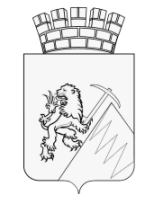 КОНТРОЛЬНО-СЧЕТНАЯ ПАЛАТАГУБАХИНСКОГО ГОРОДСКОГО ОКРУГА ул. Никонова, д. 44, г. Губаха, 618250, факс (34) 248 4 02 94, тел. 4 08 51ЗАКЛЮЧЕНИЕ № 24на проект решения Губахинской городской Думы  «О рассмотрении протеста прокурора на статью 24 Устава Губахинского городского округа» г. Губаха	26 февраля 2018 г.Рассмотрев представленный проект решения, Контрольно-счетная палата отмечает следующее.Проект решения подготовлен в соответствии Федеральным законом от 29.12.2017 № 463-ФЗ «О внесении изменений в Федеральный закон «Об общих принципах организации местного самоуправления в Российской Федерации» и отдельные законодательные акты Российской Федерации», протестом прокурора г. Губахи от 16.02.2018 № 2-20-37-2018 «на ст. 24 Устава Губахинского городского округа.ВыводыПроект решения не противоречит действующему законодательству.ПредложенияПроект решения рекомендуется к утверждению Губахинской городской Думой.    Председатель Контрольно-счетной палаты	     	 Л.П. ЛазареваО рассмотрении протеста прокурора на статью 24 Устава Губахинского городского округа